Burmistrz Węgorzyna73-155 WĘGORZYNO  ul. Rynek 1 tel. 91 39 71 267 fax 91 39 71 567               e-mail: urzad@wegorzyno.pl;     http:// www.wegorzyno.pl                                                                      Węgorzyno,15.11.2021 r.
OBWIESZCZENIE	Zgodnie z ustawą Prawo Łowieckie z dnia 13 października 1995 roku (Dz.U. z 2020 r. poz. 67z późn. zm.) art.42 ab ust. 2 podaje do publicznej wiadomości, informację o planowanych terminach oraz miejscach polowań.Terminarz polowań zbiorowych dewizowych  Koła Łowieckiego „GŁOWACZ” w Szczecinie na sezon łowiecki 2021/2022:l.pData polowania i godz. zbiórki LeśnictwoRejon polowaniaMiejsce zbiórkiGodzina rozpoczęciaGodzina zakończenia115.11.2021 r.16.11.2021 r.17.11.2021 r.godz. 07.30StorkowoIńskoGinawaWinnikiObwód 184Dom Myśliwski„Koliba”08.0016.30203.12.2021 r.04.12.2021 r.05.11.2021 r.godz. 07.30StorkowoIńskoGinawaWinnikiObwód184Dom Myśliwski„Koliba”08.0016.30307.12.2021 r.08.12.2021 r.09.12.2021 r. godz. 07.30StorkowoIńskoGinawaWinnikiObwód184Dom Myśliwski„Koliba”08.0016.30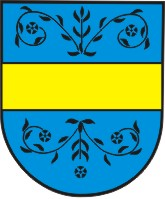 